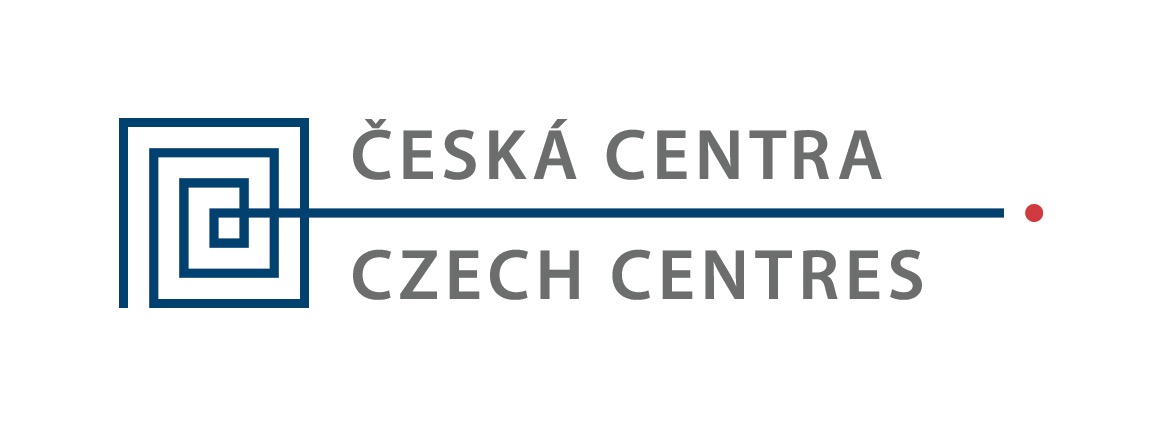 URGENTNÍ VÝZVA PRO STUDENTY, ABSOLVENTY, NADŠENCE A DOBRODRUHYNabídka lektorské stáže v Českém centru na Ukrajině Výuka českého jazykaČeská centra prosazují českou kulturní scénu na mezinárodním poli a propagují Českou republiku ve světě. Působí jako síť prostřednictvím 22 českých center v zahraničí na třech kontinentech. Jsou agenturou Ministerstva zahraničních věcí pro prezentaci země.České centrum na Ukrajině urgentně hledá uchazeče o praktickou lektorskou stáž zaměřenou na výuku češtiny pro cizince na období DUBEN – ČERVENEC 2017. Studenti jsou převážně mladí Ukrajinci se zájmem o studium či práci v ČR.Výuková centra: Dnipro, Ivanovo-Frankivsk, Lvov, Záporoží (odjezd ideálně 19. 4.)a  Vinnice (odjezd ideálně 27. 4.) Diskuze o posunu termínu možná.Náplň stáže:	výuka češtiny jako cizího jazyka v kurzech A1 – B2 (cca 20 vyučovacích hodin týdně)příprava na výuku, vyhodnocování testů a domácích úkolůúčast na kulturních aktivitách centra v dané oblasti (filmové večery, koncerty, výstavy)Požadavky: výborná znalost českého jazyka, znalost ukrajinštiny nebo ruštiny výhodou pedagogické / osobnostní předpoklady pro výuku, předchozí pedagogická praxe výhodousamostatnost, spolehlivost, komunikativnost a především chuť učitStážistům nabízíme:plné uhrazení cestovních výloh, ubytování zdarma a finanční částku na pokrytí základních životních nákladůkontakt s kulturními organizacemi a umělci z České republiky a Ukrajinymetodické zaškoleníV PŘÍPADĚ ZÁJMU A DALŠÍCH DOTAZŮ KONTAKTUJTE, PROSÍM,  koordinátorku jazykových kurzů Petru Landergott, landergott@czech.cz, tel.: 234 668 254, mob.: 605 219 822Česká centra, Václavské nám. 816/49, Praha 1